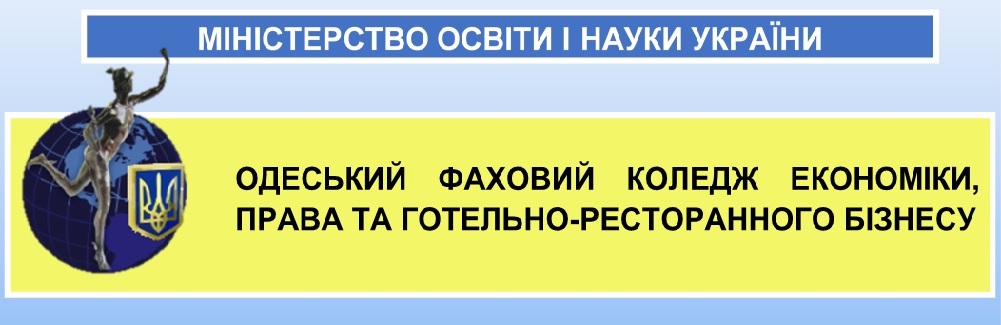 Запрошує вступити на навчання з отриманням освітньо-професійного ступеня Фаховий молодший бакалавр за такими спеціальностями:Порядок дій при вступі до Одеського фахового коледжу економіки, права та готельно-ресторанного бізнесу1. Зареєструвати електронний кабінет вступника в ЄДЕБО з 23.06.2023.2. В електронному кабінеті перейти до «Подачі заяв» і вибрати з переліку закладів освіти Одеський фаховий коледж економіки, права та готельно-ресторанного бізнесу з 30.06.2023 по 13.07.2023 (база 9 клас за кошти регіонального замовлення), з 30.06.23-25.08.2023 (база 9 класів, база 11 класів за кошти фізичних або юридичних осіб).3. Поставити позначку поряд зі спеціальністю, яку обрали. Можна обрати декілька спеціальностей.4. Написати мотиваційний лист для вступу на кожну спеціальність окремо.5. Завантажити в електронний кабінет мотиваційний лист або мотиваційні листи.6. Приймальна комісія коледжу телефонує вступнику і підтверджує отримання заяви на вступ.7. При отриманні рекомендації до зарахування вступник має надіслати електронною поштою на  e-mail  OKEPGRB@i.ua, або принести в Приймальну комісію коледжу:1) копію свідоцтва про освіту з додатком;2) копію ID-картки з витягом;5) копію військово-облікового документа (у військовозобов'язаних - військових квитків або тимчасових посвідчень, а у призовників - посвідчень про приписку до призовних дільниць), крім випадків, передбачених законодавством;6)  2 фотокартки 3х4 (сканкопії).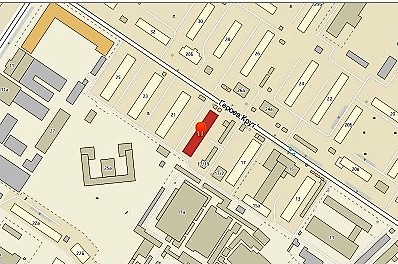 Адреса коледжу: 65078 м. Одеса, вул. Героїв Крут 19,Сайт: https://ofkepgrb.od.ua/телефони приймальної комісії 093-023-52-26, 068-181-95-45.СпеціальністьБаза прийомуТермін навчанняФорма навчання241 Готельно-ресторанна справа Ресторанне обслуговування(з отриманням повної загальної освіти)241 Готельно-ресторанна справаГотельне обслуговування(з отриманням повної загальної освіти)9 класів, БСО11 клас, ПЗСО2 роки 10 місяців1 рік 10 місяцівза рахунок коштів регіонального замовленнята за кошти фізичних або юридичних осіб242 Туризм та рекреація Туристичне обслуговування(з отриманням повної загальної освіти)9 класів, БСО11 клас, ПЗСО2 роки 10 місяців1 рік 10 місяцівза рахунок коштів регіонального замовленнята за кошти фізичних або юридичних осіб181 Харчові технології Виробництво харчової продукції (з отриманням повної загальної освіти)9 класів, БСО11 клас, ПЗСО3 роки 5 місяців2 роки 5 місяцівза рахунок коштів регіонального замовленнята за кошти фізичних або юридичних осіб071 Облік і оподаткування Бухгалтерський облік (з отриманням повної загальної освіти)9 класів, БСО11 клас, ПЗСО2 роки 10 місяців1 рік 10 місяцівза кошти фізичних або юридичних осіб072 Фінанси, банківська справа, страхування та фондовий ринокОціночна діяльність (з отриманням повної загальної освіти)9 класів, БСО11 клас, ПЗСО2 роки 10 місяців1 рік 10 місяцівза кошти фізичних або юридичних осіб076 Підприємство та торгівля Товарознавство та комерційна діяльність (з отриманням повної загальної освіти)9 класів, БСО11 клас, ПЗСО2 роки 10 місяців1 рік 10 місяцівза кошти фізичних або юридичних осіб081 Право Правознавство (з отриманням повної загальної освіти)9 класів, БСО11 клас, ПЗСО3 роки 10 місяців2 роки 10 місяцівза кошти фізичних або юридичних осіб 